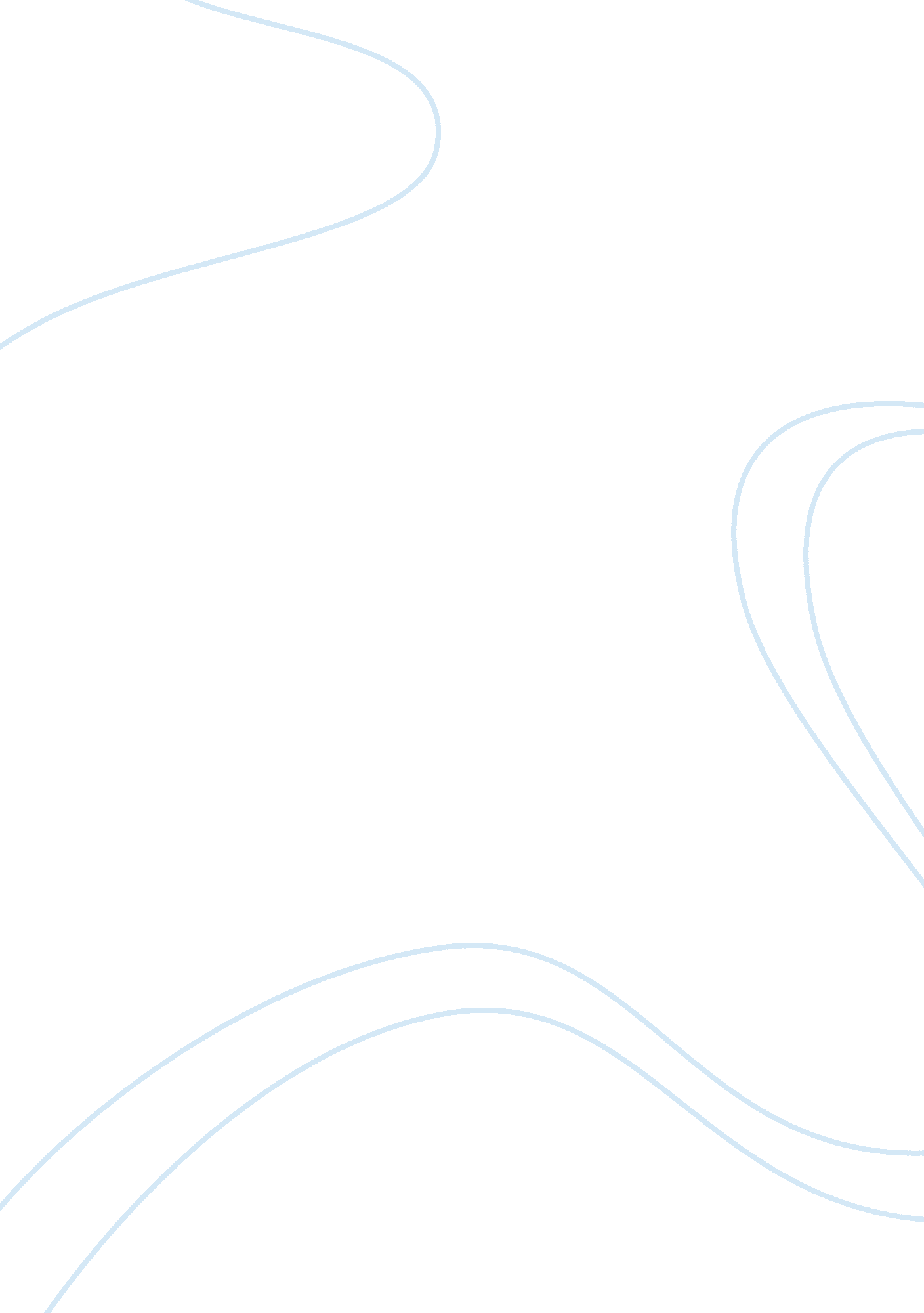 Pre test essay sampleHealth & Medicine, Pregnancy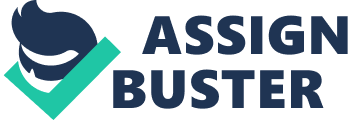 Pre Test 
•Here is the test result. Correct answers are shown by * next to the choice or given below the question. •The highlighted questions are the questions you have missed. •Remediation Accessed shows whether you accessed those links.’N’ represents links not visited and ‘ Y’ represents visited links. Back to Status page contains 12 Questions 
________________________________________ 1) Locations where Department of Defense personnel may come across victims of trafficking in persons include ________________. Street-based prostitution Construction sites Dance clubs All answers are correct (correct) ________________________________________ 2) Victims sometimes do not leave a trafficking in persons situation because they distrust law enforcement, are fearful of traffickers, or are unaware of their basic rights. False True (correct) 
________________________________________ 
3) The PROTECT Act strengthens the ability to _________violent crimes committed against children. Investigate )All answers are correct (correct 
Prosecute Prevent ________________________________________ 
4) Which of the following are appropriate actions if you identify a trafficking in persons violation? [Remediation Accessed : N] Notify your colleagues using social media 
Contact your chain of command (correct) Contact the Department of Defense Inspector General (IG) (correct) ________________________________________ 
5) Traffickers only use physical violence to control their victims after luring them into a situation. True False (correct) 
________________________________________ 
6) Trafficking in persons involves exploiting people for ________________. Select all that apply. [Remediation Accessed : N] Commercial sex (correct) Drug trade 
Immigration 
Labor (correct) ________________________________________ 
7) Purchasing sex, even in countries where prostitution is legal, contributes to trafficking in persons because it leads to more people becoming victims of forced commercial sex. False True (correct) 
________________________________________ 
8) Department of Defense contractors should do which of the following? 
Procure commercial sex acts during the period of performance Engage in severe forms of trafficking in persons during the period of performance of the contract Use forced labor in the performance of the contract Notify its employees of the United States Government’s zero tolerance policy (correct) ________________________________________ 9) Some of the most vulnerable populations likely to be targeted by traffickers include ___________. All answers are correct (correct) 
Homeless and runaway youth 
Women with prior sexual or physical abuse 
Oppressed or marginalized social groups 
________________________________________ 
10) Traffickers can be anyone who is willing to exploit people via force, fraud, or coercion to make a profit. False True (correct) 
________________________________________ 
11) Trafficking in persons involves the use of _______________to compel someone into commercial sex or labor. All answers are correct (correct) 
Coercion Fraud Force ________________________________________ 
12) “ Demand” for commercial sex and forced labor can include __________________. United States military personnel 
Women or men 
United States contractors 
All answers are correct (correct) 
________________________________________ 